２０２４年２月１５日（木）　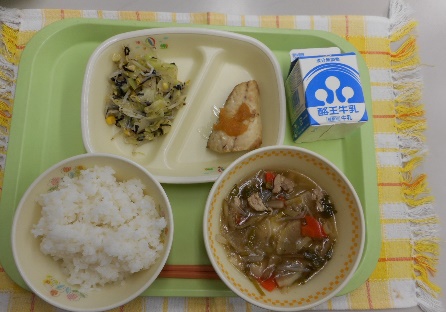 ※分量は、中学生１人分の量です。主食ごはん主菜さばのおろしソースがけ副菜わさびドレッシング和え汁物だまこ汁牛乳材料分量（g）下処理・切り方さばの切り身50ｇ酒2.4g冷凍大根おろし12g濃口醬油2.4g三温糖0.7gみりん0.4gかたくり粉0.2g水で溶くレモン果汁1.4g